АРХИТЕКТУРНО-СТРОИТЕЛЬНЫЙ ИНСТИТУТПроект жилого дома средней этажностиКафедра: «Архитектура»
Исполнитель: Логинова Елизавета Николаевна, ст. гр. АС-331Научный руководитель: доцент кафедры ЮУрГУ, Буров  Алексей  ГенадьевичГенеральный план участка местности имеет размер 100 х 100 м (20000 м 2 ). Фасад индивидуального жилого дома выполнен из кирпича двух видов : красного и белого. На заднем дворе располагается симметричный двор, который подчеркивает и дополняет общую стилистику дома. Также во дворе находится ротонда с фантаном и цветочные композиции по всему периметр двора. Первый этаж дома является нежилым, так как там находится гараж и подсобное помещение. На втором этаже находится кухня-гостиная, спальня, детская и ванная для  всей семьи.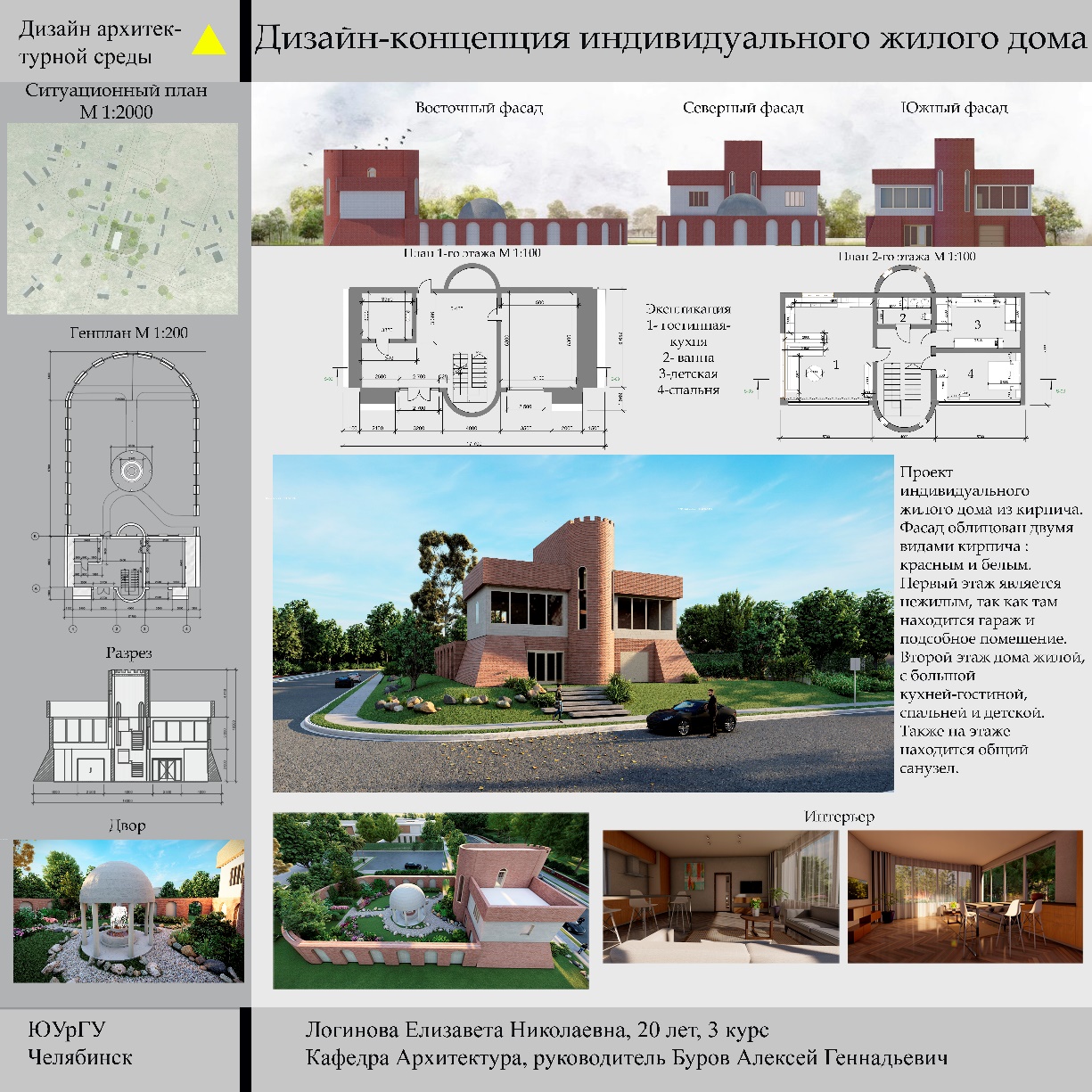 